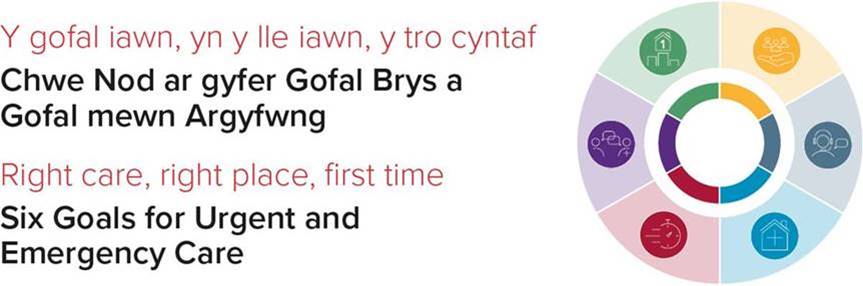 Project Group: ECNS Implementation Group / EASC 			Proposal Title: ECNS implementation and optimisation What did we do in 2021 / 22 (leave blank if new project?) Funded the initial procurement and year 1 implementation costs Goal / project / area of investment that links to this project: Primary benefits to Goal 4:  Rapid response in physical or mental health crisis The procurement and implementation of this system is referenced within the Six Goals for Urgent and Emergency Care policy handbook as a key deliverable of the programme in 2021/22 Secondary benefits to Goal 2: Signposting people with urgent care needs to the right place first time. The complex nature of urgent and emergency care will mean some patients will access the 999 system for their urgent care needs, safe, effective and robust secondary clinical assessments services within the 999 system will ensure these patients are signposted and supported to access the right care. and Goal 3: Clinically safe alternatives to admission to hospitalSafe, effective and robust remote clinical assessments services within the 999 that can harness the power of modern technology to provide care will enable patients to access safe alternatives without the need for an ambulance attendance.  What do we want to achieve for 22/23?Maximise the opportunity provided by ECNS to enhance patient safety for patients requiring emergency ambulance care whilst the wider system implements the changes required to improve system flow.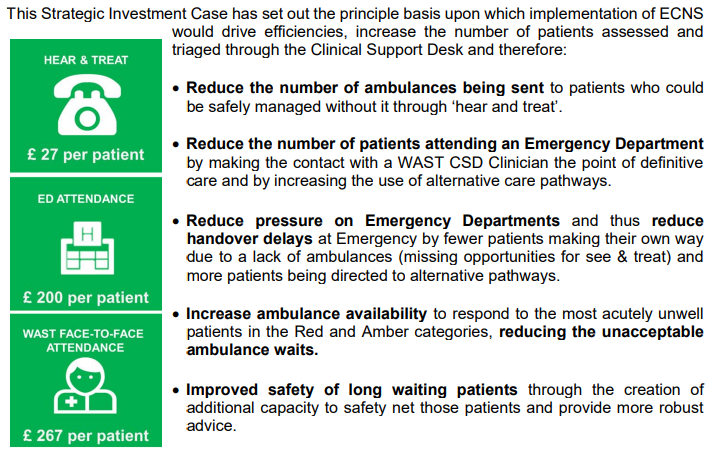 Prioritisation CriteriaCriteria & Weighting:					Evidence:Prioritisation CriteriaCriteria & Weighting:  					Evidence:Project Evaluation